Classical School Book List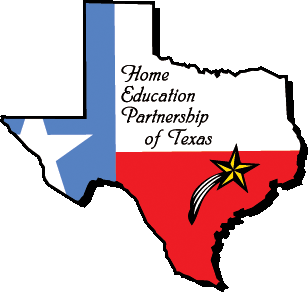 2015 – 16 Thursday ProgramGrades 1 – 5	Students enrolled in the Classical School must purchase the following books for each grade level. Most books may be purchased from the HEP Bookstore. Because our time is limited on Thursdays, parents will be required to teach certain subjects at home for each grade level. These subjects and suggested curriculum are listed below.1st – 2nd Grades Required Books:	-Frog and Toad Are Friends Literature Unit - $9.99 & Frog and Toad Are Friends	-Stone Soup Literature Unit - $9.99 & Stone Soup 	-Caps for Sale Literature Unit - $9.99 & Caps for Sale	-If You Give a Mouse a Cookie Literature Unit - $9.99 & If You Give a Mouse a Cookie	-Steck Vaughn Core Skills Social Studies Grade 2 - $9.99	-Texas History Timeline from Indians to Astronauts - $14.95	Art Supply List (see list on-line closer to school starting)1st – 2nd Grades Subjects to be covered at home and suggested curriculum:	Phonics – Explode the Code; Primary Phonics	Reading – Pathway Readers; Rod & Staff; BJU Press	Grammar – First Language Lessons; Easy Grammar 2; Rod & Staff	Handwriting – A Reason for Handwriting	Spelling – A Reason for Spelling	Math – Singapore, Horizons; Saxon3rd – 5th Grades Required Books:	-Story of the World: History for the Classical Child, Volume 3:  Early Modern Times - $16.95	-The Story of the World: History for the Classical Child, Activity Book 3: Early Modern Times - $36.95	-Kingfisher History Encyclopedia - $32.99	-History Through the Ages Timeline Notebook - $39.95-History Through the Ages Timeline Resurrection to Revolution and Napoleon to Now $22.95 each (Resurrection to Revolution was used in last year’s Volume 2 study)	-Wordly Wise Book 3 (Grade 3 only) - $11.70	-Vocabulary from Classical Roots 4 (Grade 4 only) - $13.25	-Vocabulary from Classical Roots 5 (Grade 5 only) - $13.25	-Easy Grammar 5 Workbook (Grade 5 only) - $14.95	-The Prince and the Pauper (Dover Thrift) - $3.00 (Grade 5 only)	-The Prince and the Pauper (Usborne) - $6.99 (Grade 3 & 4 only)	-Pocahontas (Beautiful Feet Books) - $17.95 (Grades 3 & 4 only)-The Story of Pocahontas (Dover Thrift) - $2.50 (Grade 5 only)	-Columbus by Ingri & Edgar D’Aulaire (Beautiful Feet Books) - $17.95	-Buffalo Bill (Beautiful Feet Books) - $17.95 	-Exploring Creation with Human Anatomy -  $39.00	-Notebooking Journal for Exploring Creation with Human Anatomy - $27.00  Art Supply List (see list on-line closer to school starting)3rd – 5th Grades Subject materials to be covered at home and suggested curriculum:	Reading – Pathway Readers; Rod & Staff; BJU Press	Reading Comprehension in Varied Subject Matter 	Grammar – Easy Grammar; Daily Grams	Handwriting – A Reason for Handwriting	Spelling – A Reason for Spelling	Math – Singapore; Saxon; Horizons (HEP offers Saxon 5/4 and Saxon 6/5 as courses)This list is subject to change! Be sure to check with the class syllabus and your teacher on the first day of class to see if there are any additional requirements! Also prices are subject to change from the publisher.